Q1. General questions: 1- Hello,     a-Hi.                               B- Thank you.      2- What is your name?     a- I am 10 years old.         B- My name is Ali.     3 - How are you?a- I am fine, thank you.     B- Thank you.         How old are you?  4-       a- Bye.                                B- I am 25 years old. 5- Where are you from?a- I am from Saudi Arabia.     B- He is six years old.        Nice to meet you. 6- a- Nice to meet you, too.           B- your welcome. Q2. Controlled writing: Complete:Sunday- ………….. Tuesday.                           (Monday - WednesdayFirst- ……………… - third.                              (Second - fifth)                 I have a sister, ……………name is Layla.        (her - his)   1- What time is it? 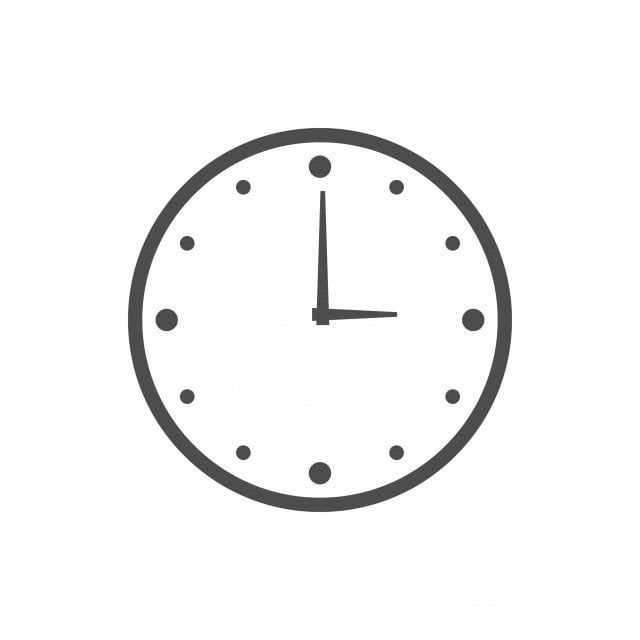 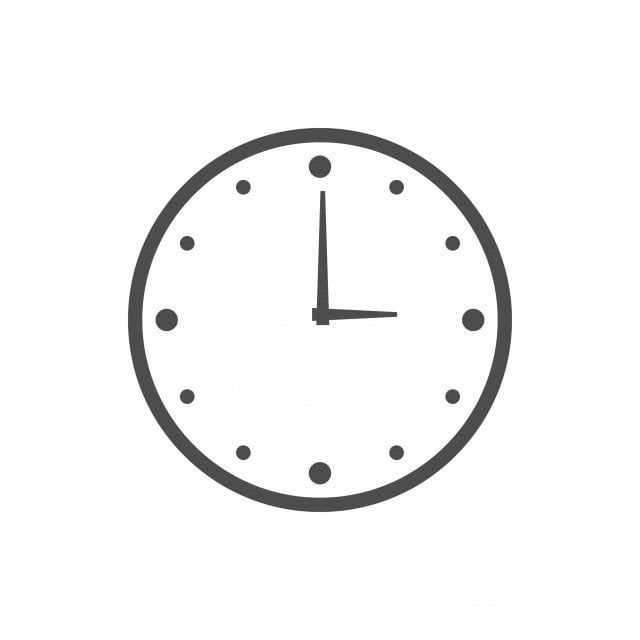 a. It is 3 o'clock.                       b- It is 5 O'clock.                                  2- He wakes up early…………………..a - in the morning.             b- in the afternoon.         3- Re- arrange     (it  \  rainy   \  is )        a – It rainy is                      b- It is rainyQ3. Reading sentences:  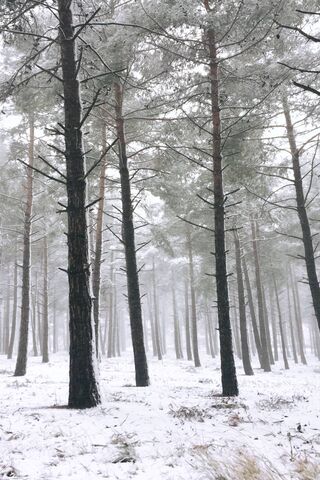 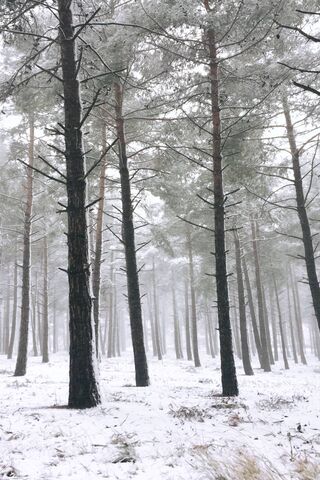     Put ( √ )  or ( x ) a. It is snowy.   (     ) 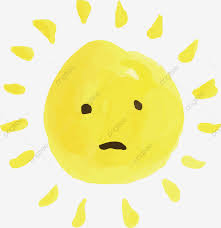 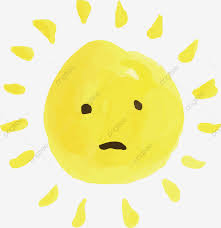 b. It is windy.   (      )     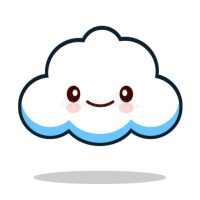 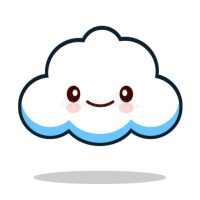 c. it is sunny.    (      )        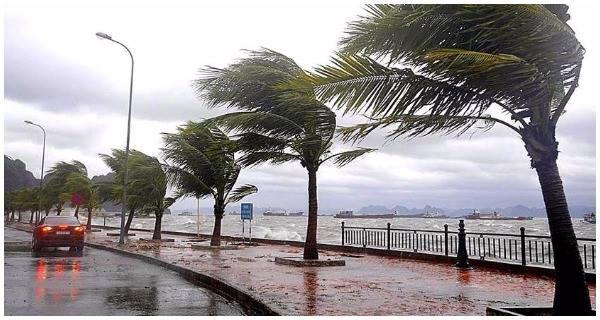 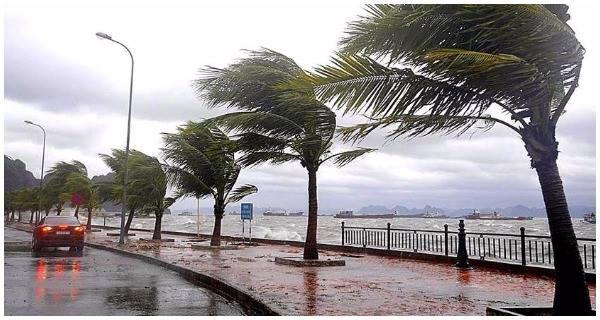    d. It is cloudy.  (      )    Q4. Grammar: 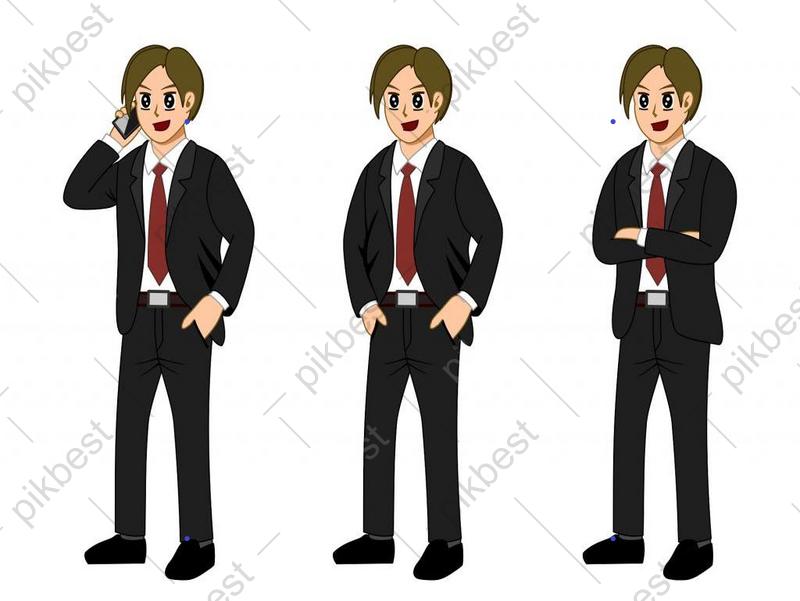 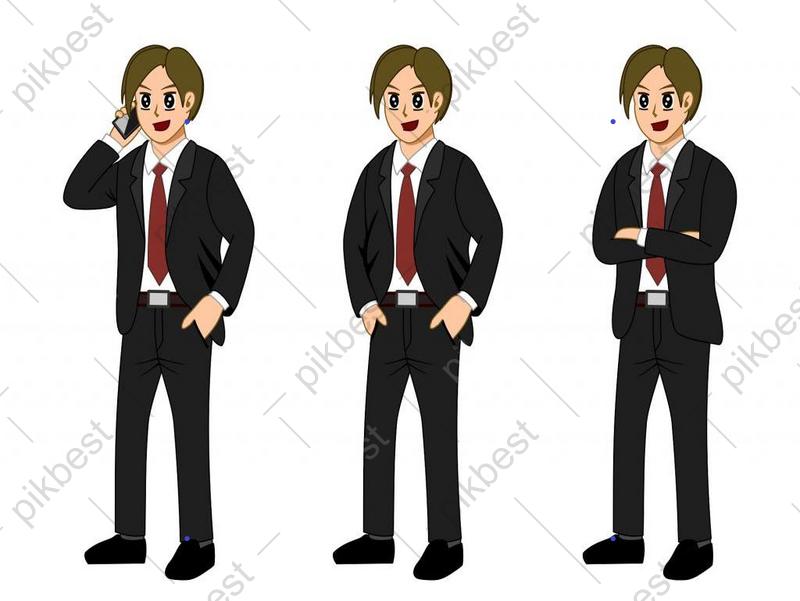   1 – They are ( men  -  man) .    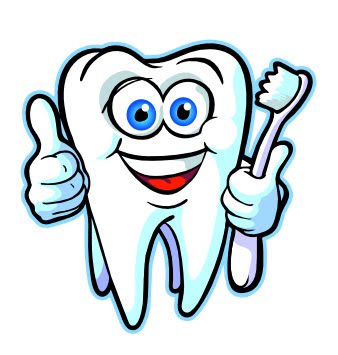 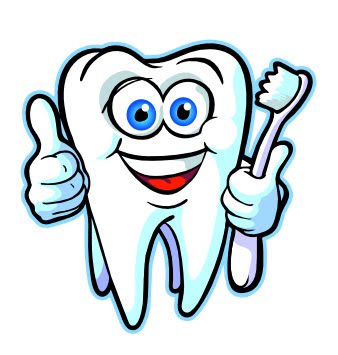   2-  It is ( tooth  -  teeth) .       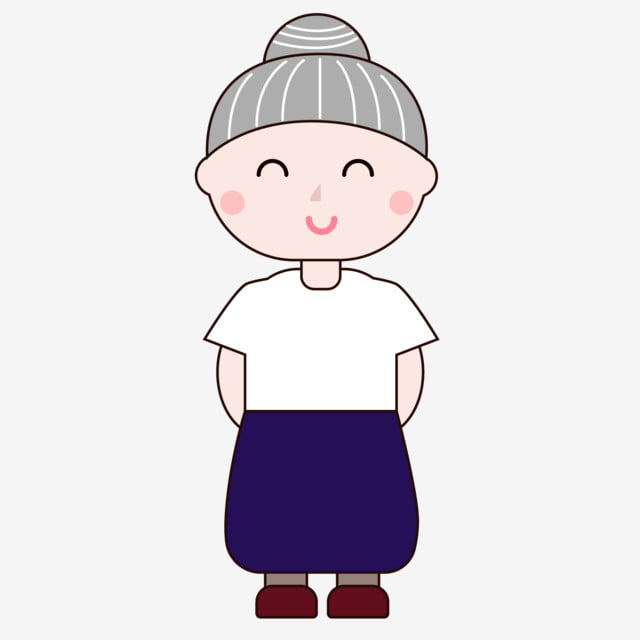 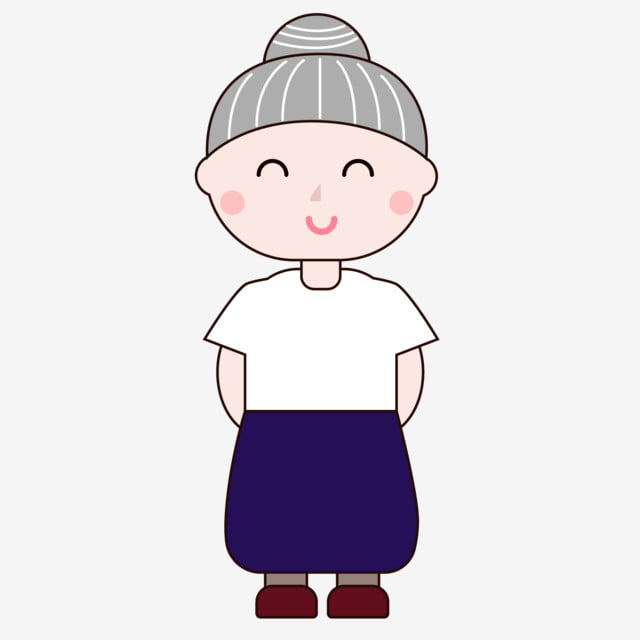   3- She is ( a woman – women ).     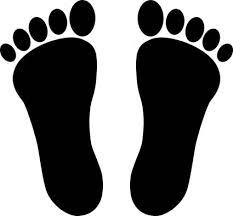 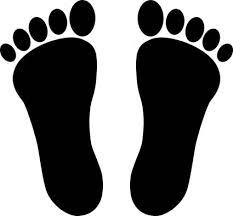   4- Look at my ( foot   -   feet). Q5. Vocabulary: 1- 11 o`clock    2- Rainy    3- first    4- good morning   5- Early    6- Eid Al Adha 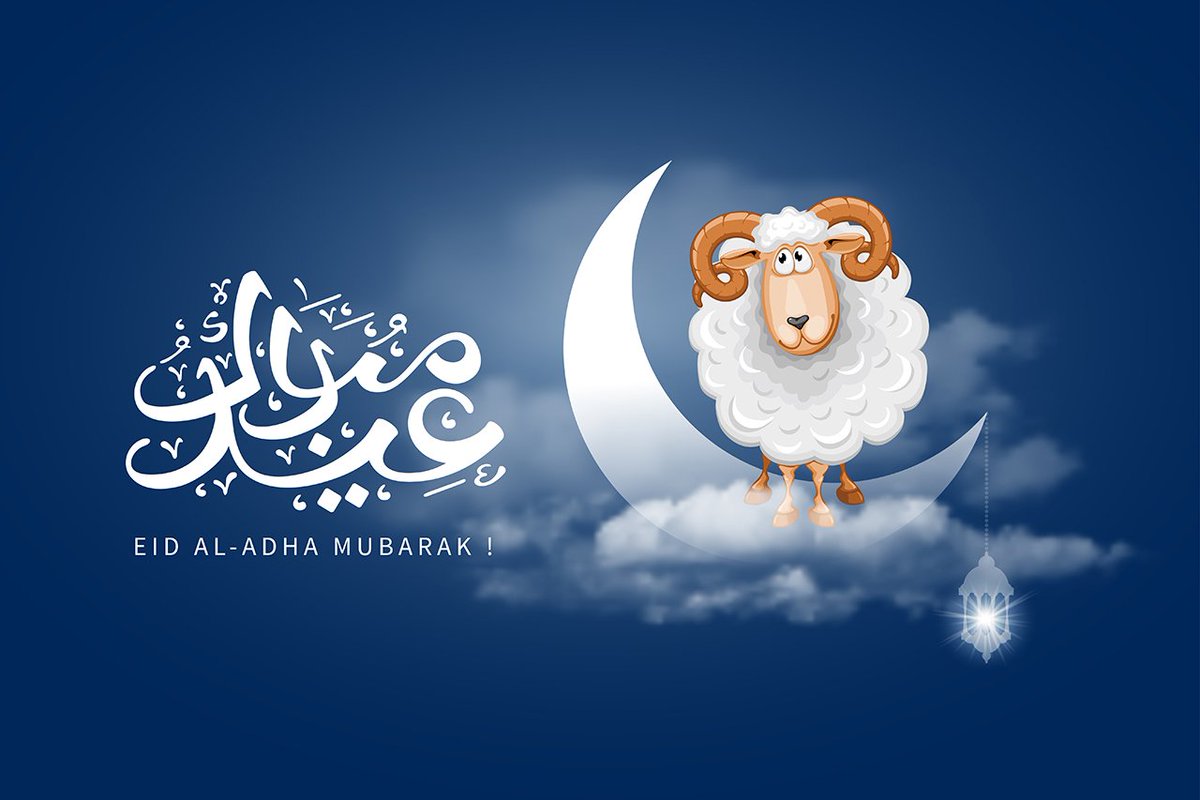 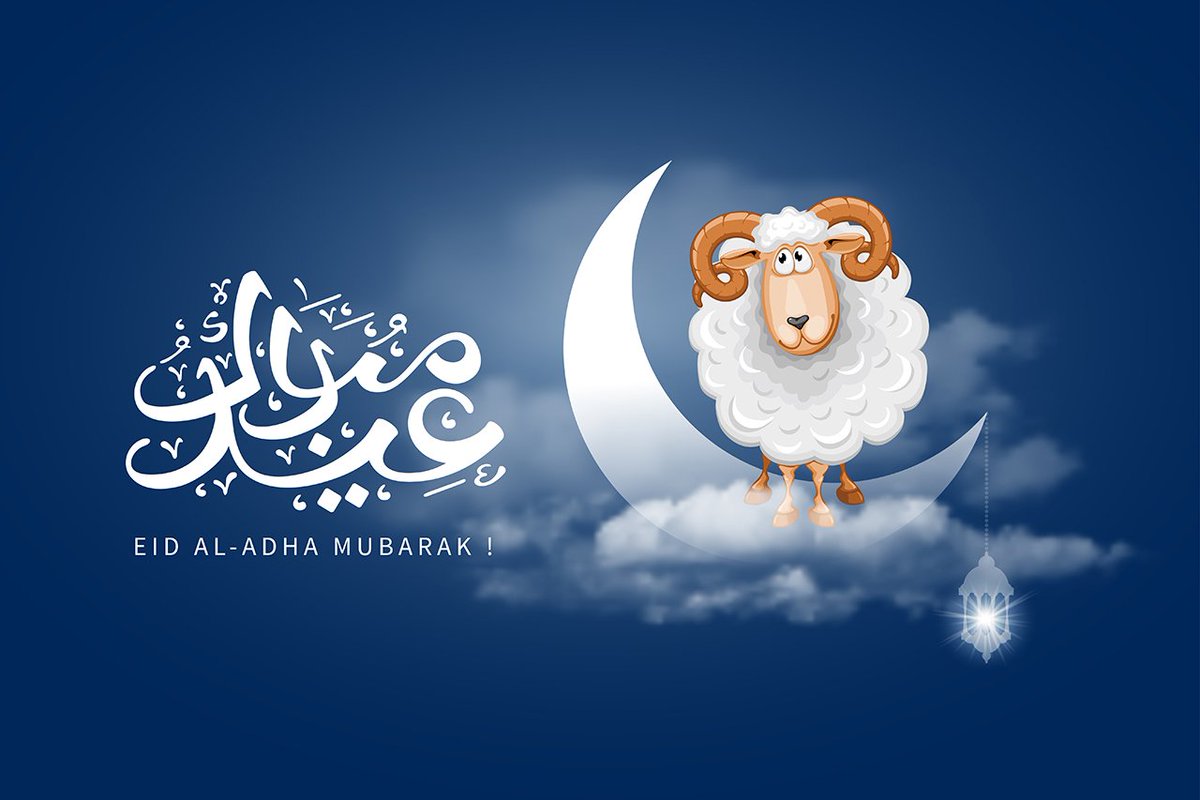 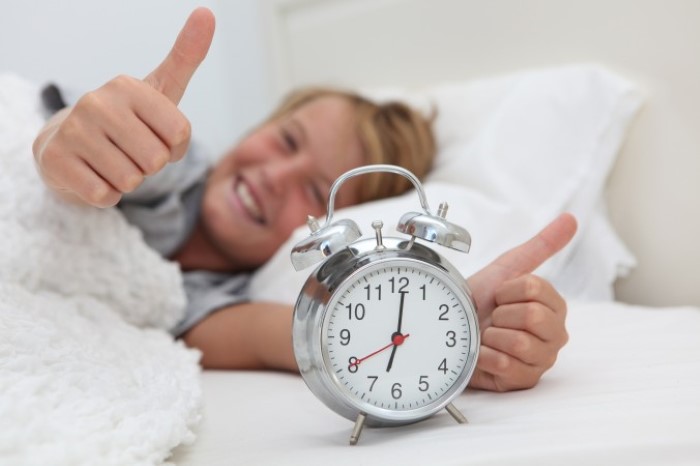 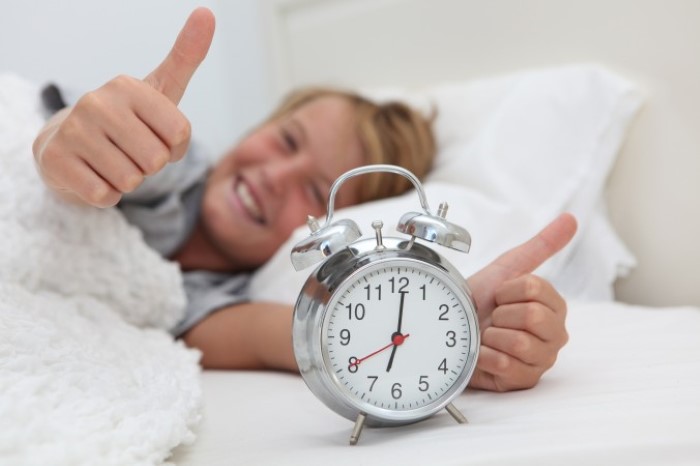 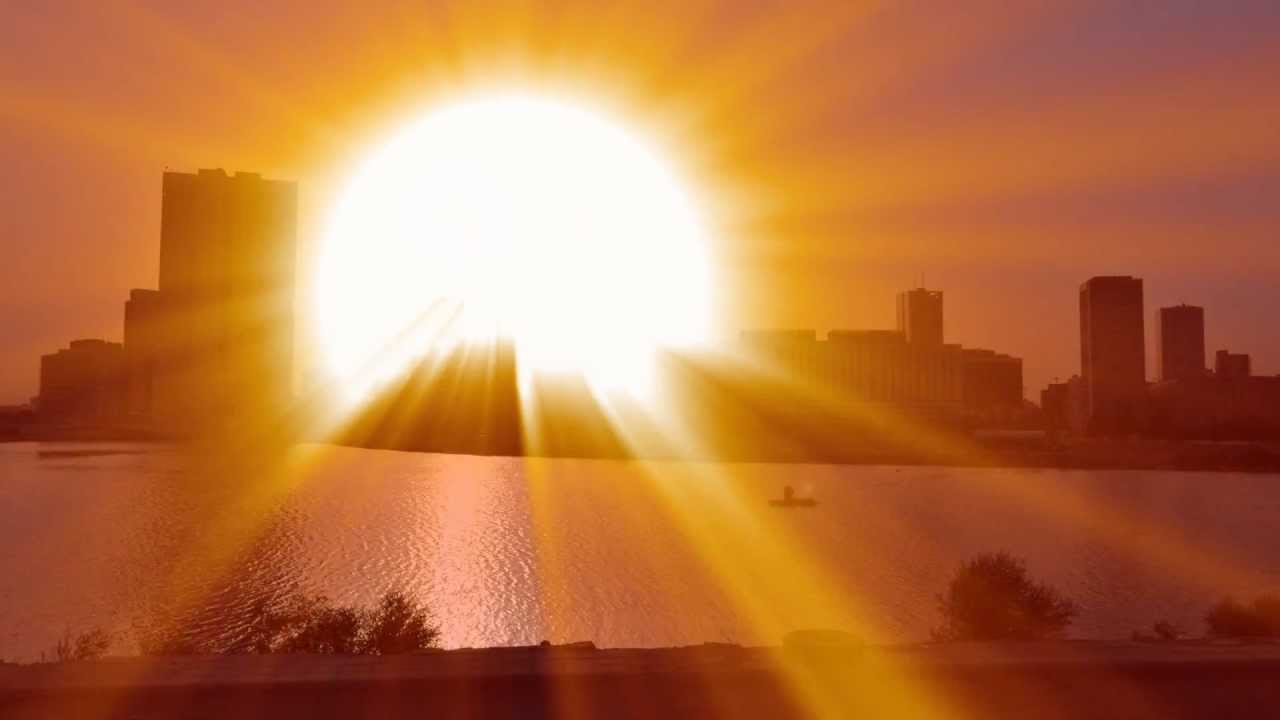 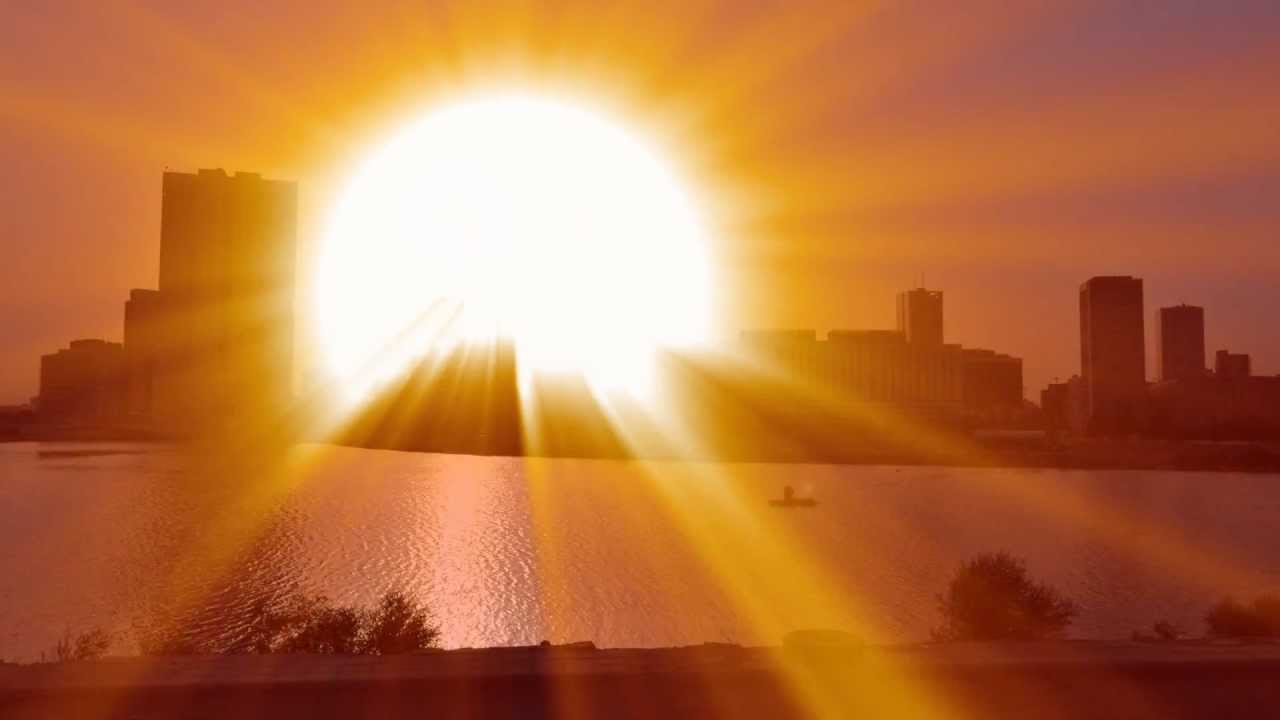 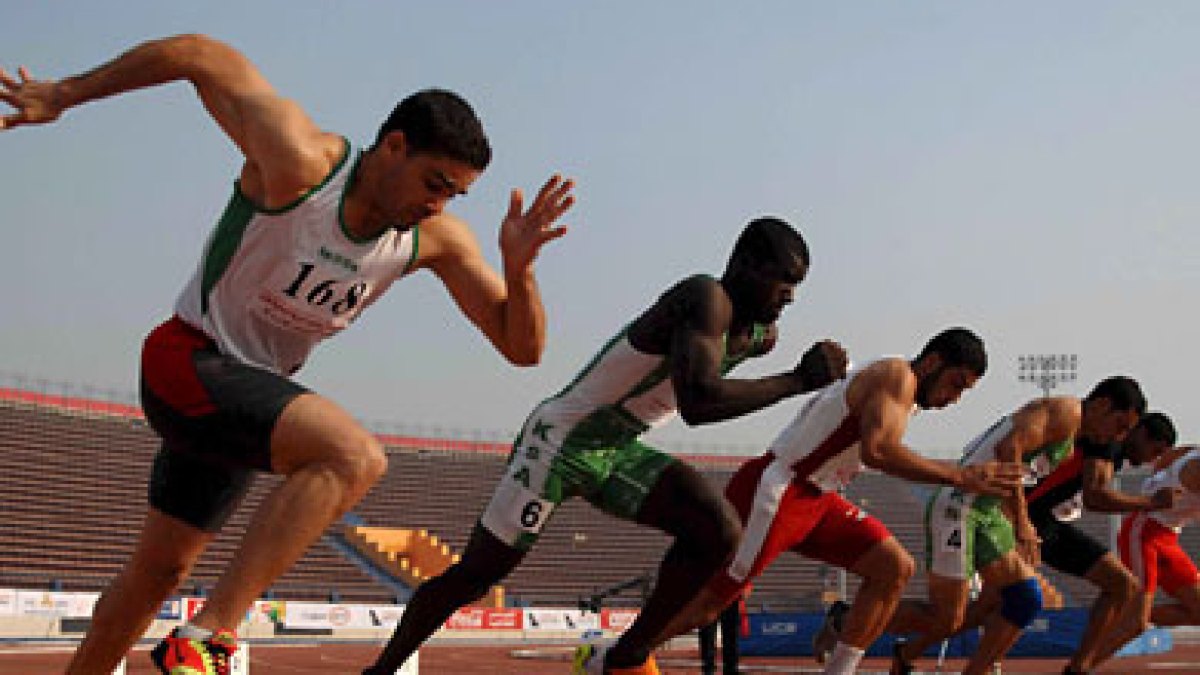 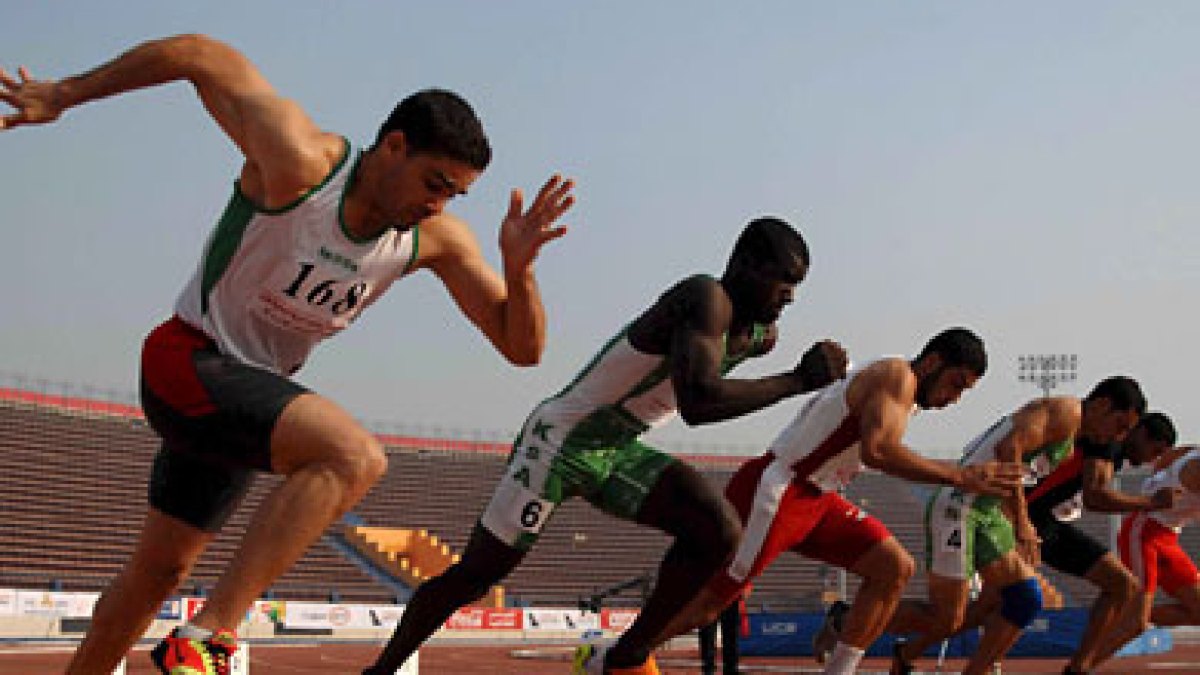 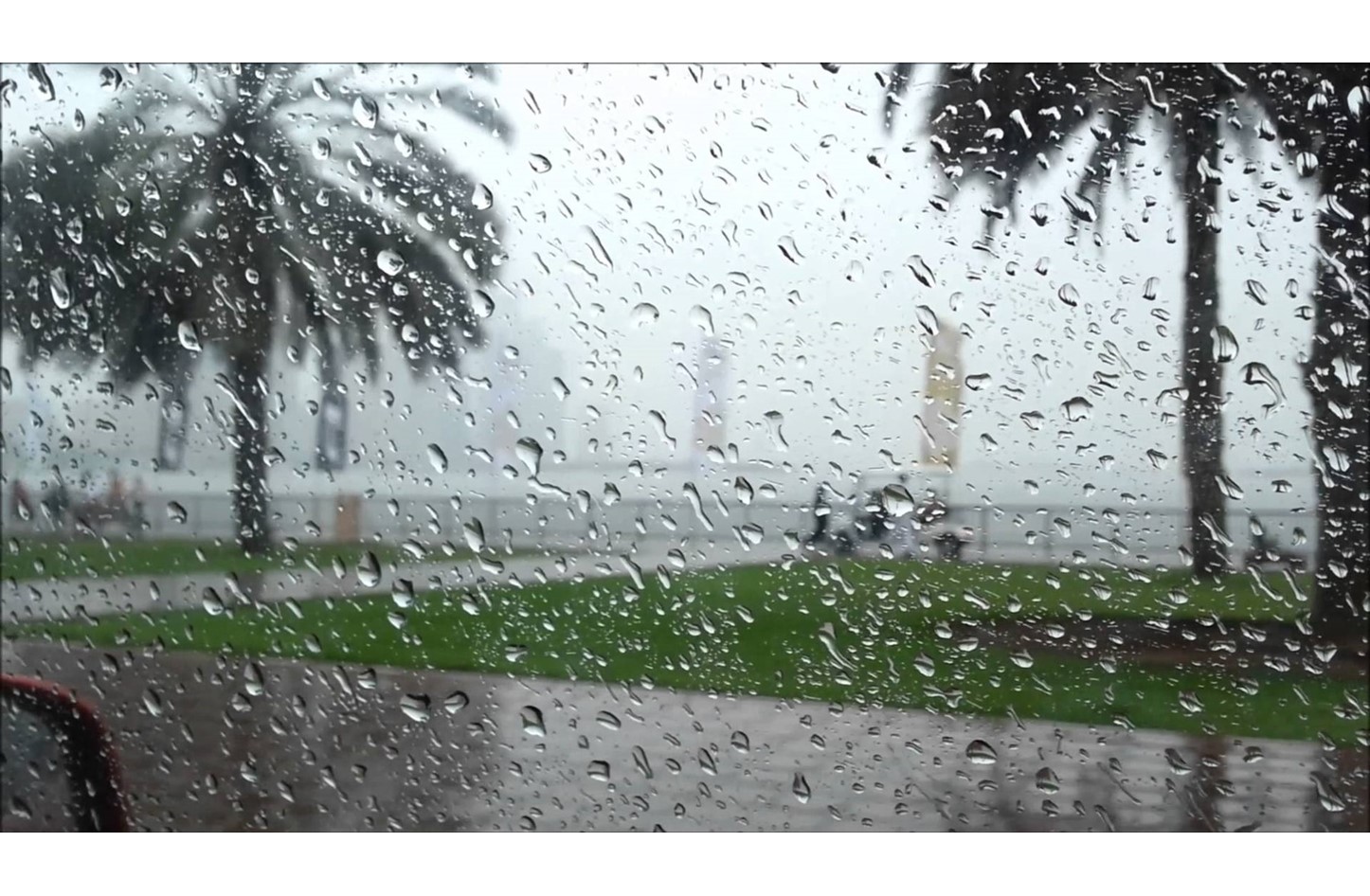 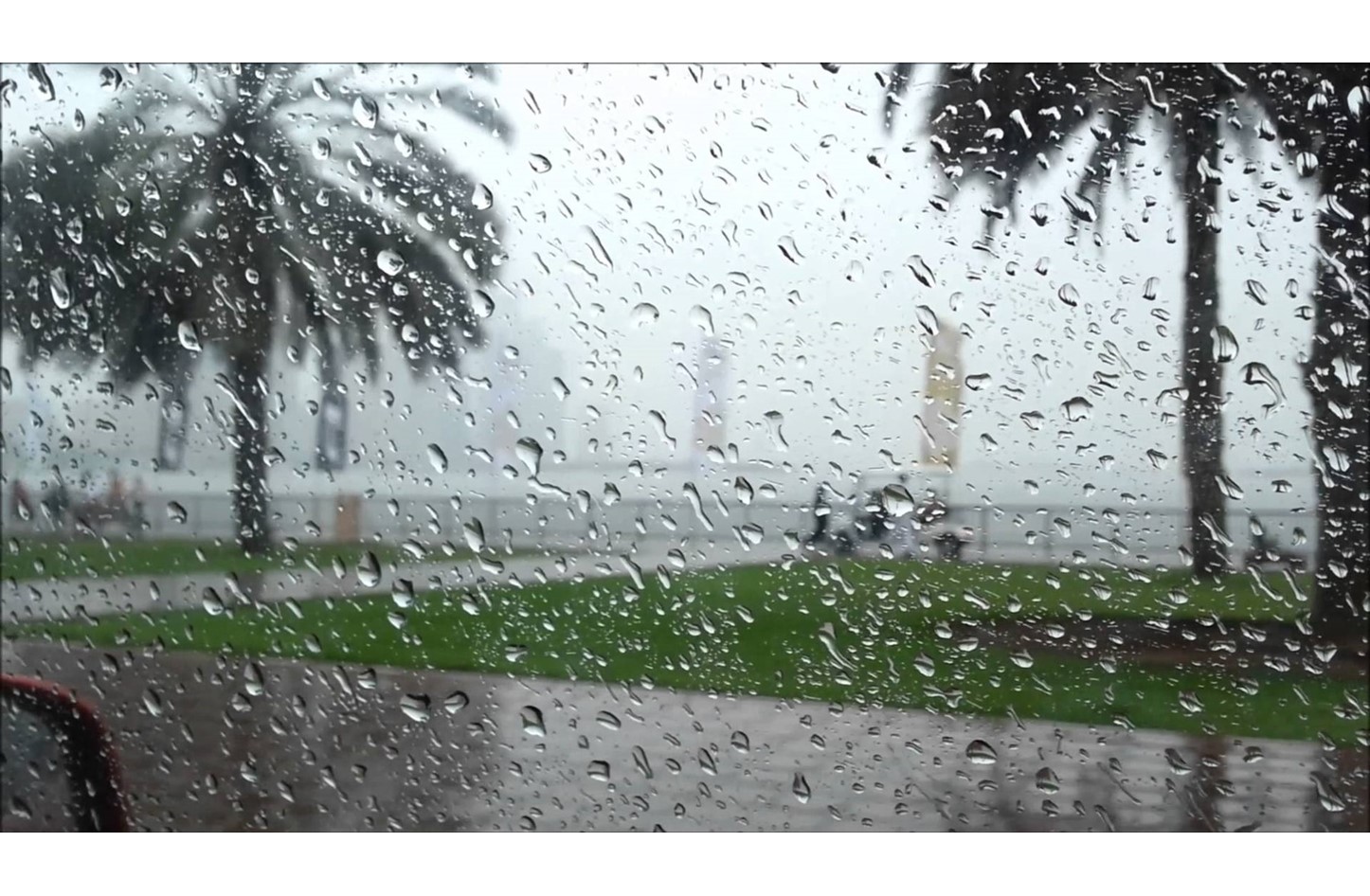 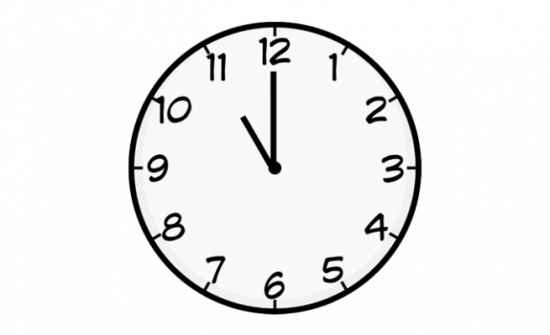 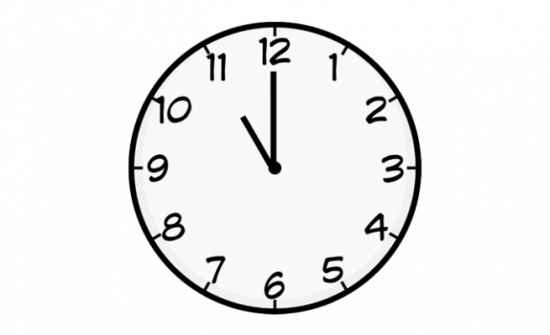      (     )            (      )             (     )             (      )              (      )              (     )Q6. Orthography: Write the missing letter:                           ( L  -   M   -   H   -   F  ) 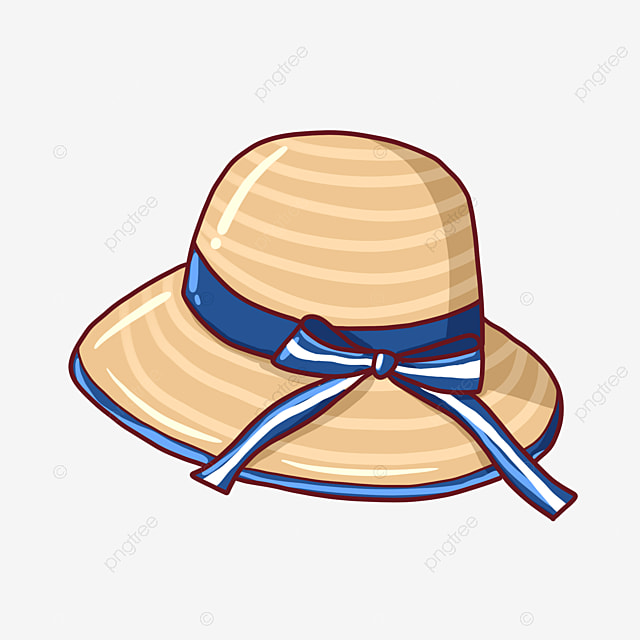 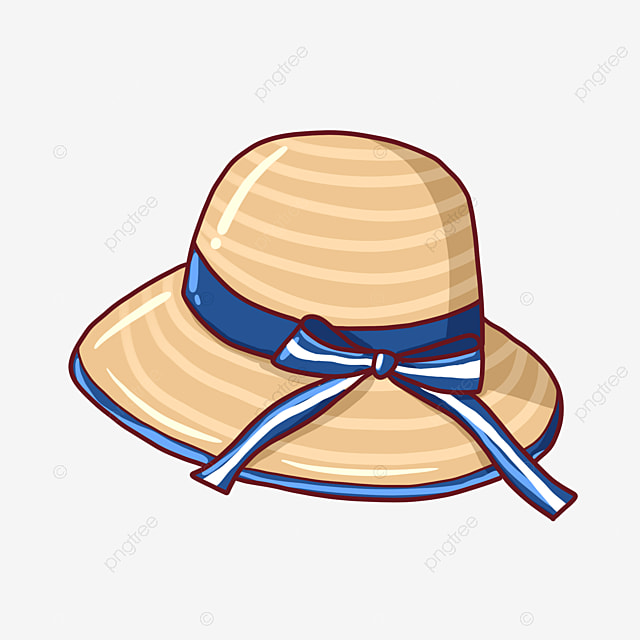 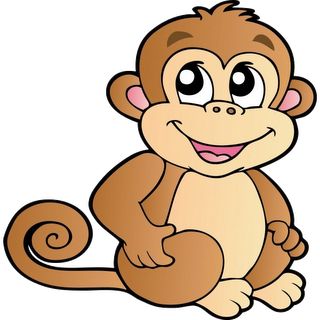 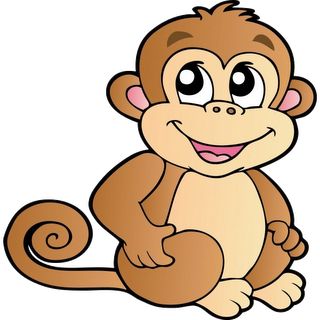 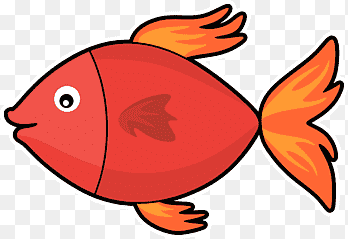 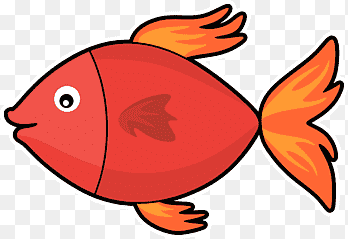 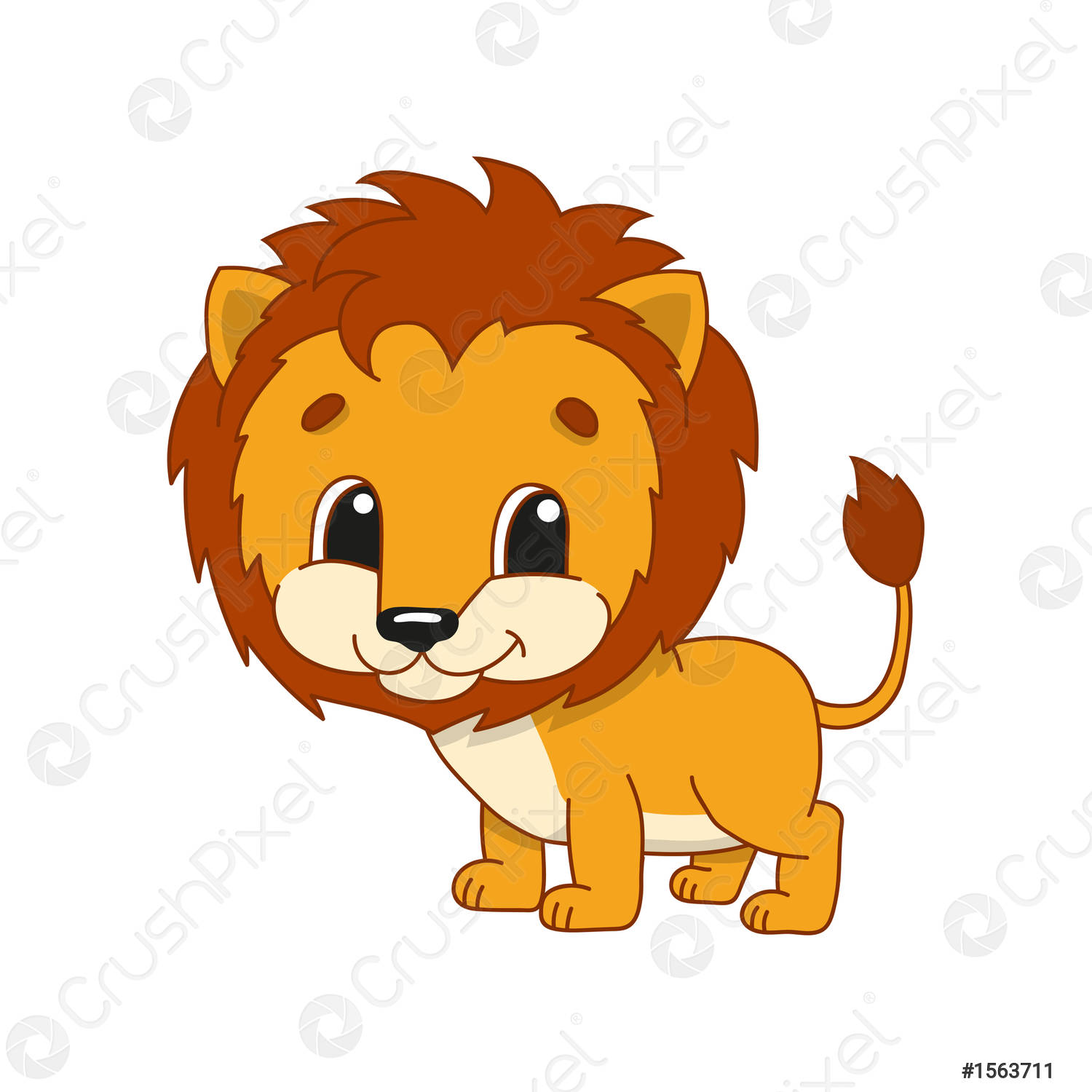 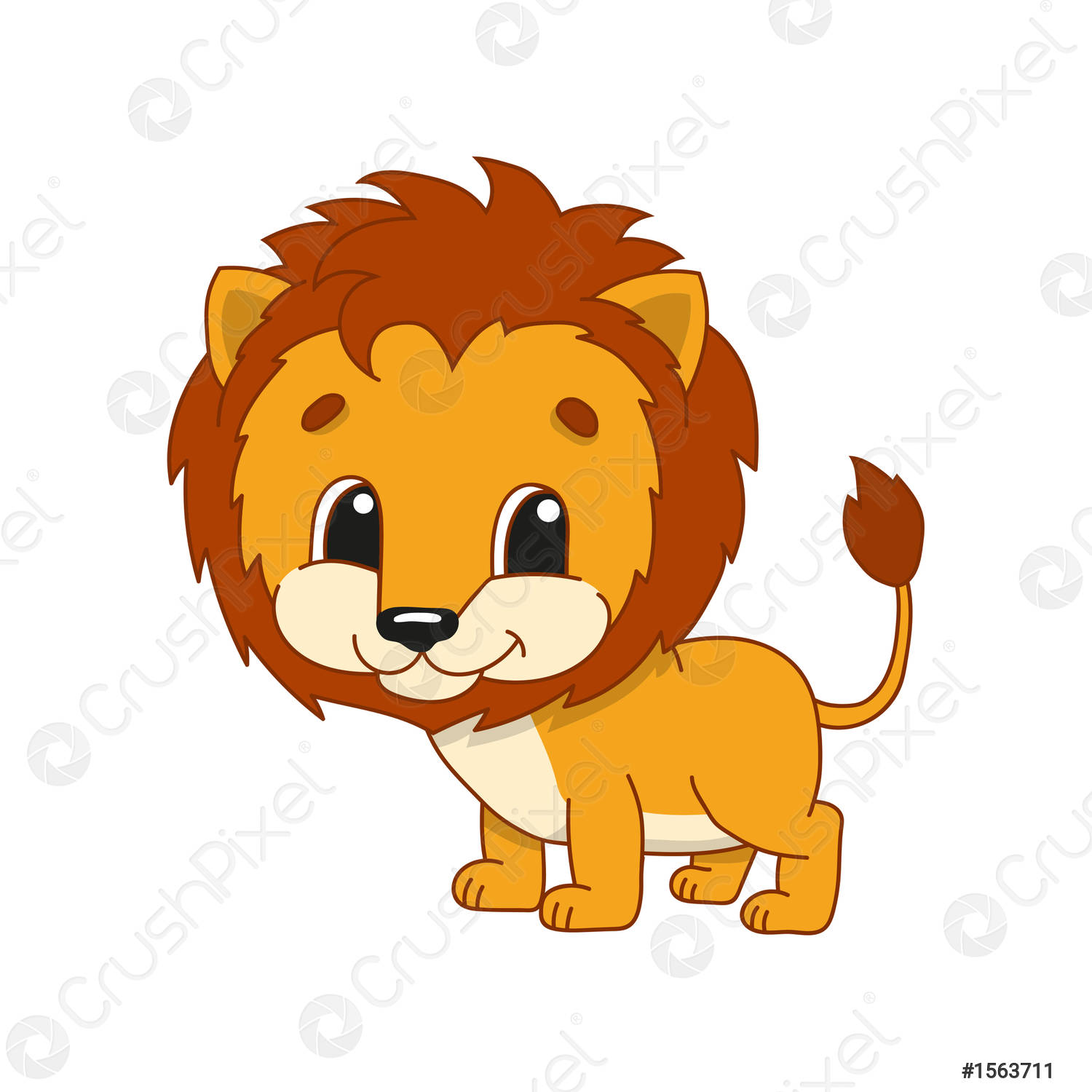      __ion              __at                 ___onkey                ___ish                                     انتهت الأسئلة                 Best wishes     